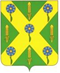 РОССИЙСКАЯ ФЕДЕРАЦИЯОРЛОВСКАЯ ОБЛАСТЬНОВОСИЛЬСКИЙ РАЙОННЫЙ СОВЕТ НАРОДНЫХ ДЕПУТАТОВРЕШЕНИЕ                 6 сентября 2023 года                                            №  70            г. Новосиль О внесении изменений в решение Новосильского районного Совета народных депутатов от 27.12.2022г. № 55 «О районном бюджете на 2023 год и плановый период 2024-2025 годов»Принято Новосильским районнымСоветом народных депутатов 6 сентября  2023 года             В соответствии с Бюджетным кодексом Российской Федерации, Положением о бюджетном процессе в Новосильском районе, утвержденным решением Новосильского районного Совета народных депутатов от 22 февраля 2019 года № 825 «Об утверждении Положения о бюджетном процессе в Новосильском районе», Новосильский районный Совет народных депутатов  решил:1. Внести в решение Новосильского районного Совета народных депутатов от 27.12.2022г. № 55 «О районном бюджете на 2023 год и плановый период 2024-2025 годов» следующие изменения:1) в пункте 1 части 1 статьи 1 цифру «274423,44102» заменить цифрой «275321,90102»; цифру «209947,5843» заменить цифрой «206363,2843»; «204240,94333» заменить цифрой «204386,24333»;2) в пункте 2 части 1 статьи 1 цифру «281196,04776» заменить цифрой «281790,28776»; цифру «211271,602» заменить цифрой «207687,302»; «205289,28158» заменить цифрой «205434,58158»;3) в пункте 5 части 1 статьи 1 цифру «6772,60674» заменить цифрой «6468,38674»;4) в части 8 статьи 7 цифру «216820,16427» заменить цифрой «217165,46427»; цифру «156136,06581» заменить цифрой «152551,76581»; цифру «147963,42484» заменить цифрой «148108,72484»; 5) в части 4 статьи 8 цифру «149949,94102» заменить цифрой «150848,40102»; цифру «107716,4443» заменить цифрой «104132,1443»; цифру «98324,51333» заменить цифрой «98469,81333»; 6) приложение  1 изложить в новой редакции согласно приложению 1 к настоящему решению; 7) приложение  5 изложить в новой редакции согласно приложению 2 к настоящему решению;8) приложение 7 изложить в новой редакции согласно приложению 4 к настоящему решению; 9) приложение 8 изложить в новой редакции согласно приложению 5 к настоящему решению; 10) приложение 9 изложить в новой редакции согласно приложению 6 к настоящему решению;11) приложение 10 изложить в новой редакции согласно приложению 7 к настоящему решению;12) приложение 14 изложить в новой редакции согласно приложению 8 к настоящему решению.2. Настоящее решение вступает в силу с момента подписания.Председатель Новосильского районного Совета народных депутатов 						Д.П. СигачевГлава Новосильского района 					         Е.Н. Демин		